OLIMPISKE IGRE 2022 XXIV. zimske olimpijske igre so 24. zimske olimpijske igre zapovrstjo. Začele so se 4. februarja 2022 in se bodo zaključile 20. februarja 2022. Zimske olimpijske igre bo prvič gostil Peking, ki je pred tem že gostil poletne olimpijske igre 2008. S tem je postal prvo mesto, kjer so bile prirejene tako poletne kot zimske igrePeking je bil za mesto gostitelja izbran julija 2015 na 128. zasedanju MOK v Kuala Lumpurju. Zimske olimpijske igre 2022 so prve zimske olimpijske igre na Kitajskem, druge skupne olimpijske igre na v tej državi in zadnje od treh zaporednih olimpijskih iger v vzhodni Aziji (po zimskih olimpijskih igrah 2018 v Pjongčangu v Južni Koreji in poletnih olimpijskih igrah 2020 v Tokiu, Japonska). Uporabljali so štiri obstoječa zaprta prizorišča, prvotno zgrajena za poletne olimpijske igre 2008, medtem ko bo nacionalni stadion v Pekingu ponovno gostil otvoritveno in zaključno slovesnost. Peking je največje mesto, ki gosti zimske olimpijske igre.MEDALIJE -  Zasnova medalj iger je bila predstavljena 26. oktobra 2021. Koncept temelji na tradicionalni kitajski astronomiji in astrologiji, saj so igre sovpadale s prazniki kitajskega novega leta.Uniforme za podeljevalce medalj na podelitvi medalj so bile predstavljene januarja 2022. Oblikovala sta jih Centralna akademija za likovno umetnost in Pekinški inštitut za modno tehnologijo.Valerija Janič 9.b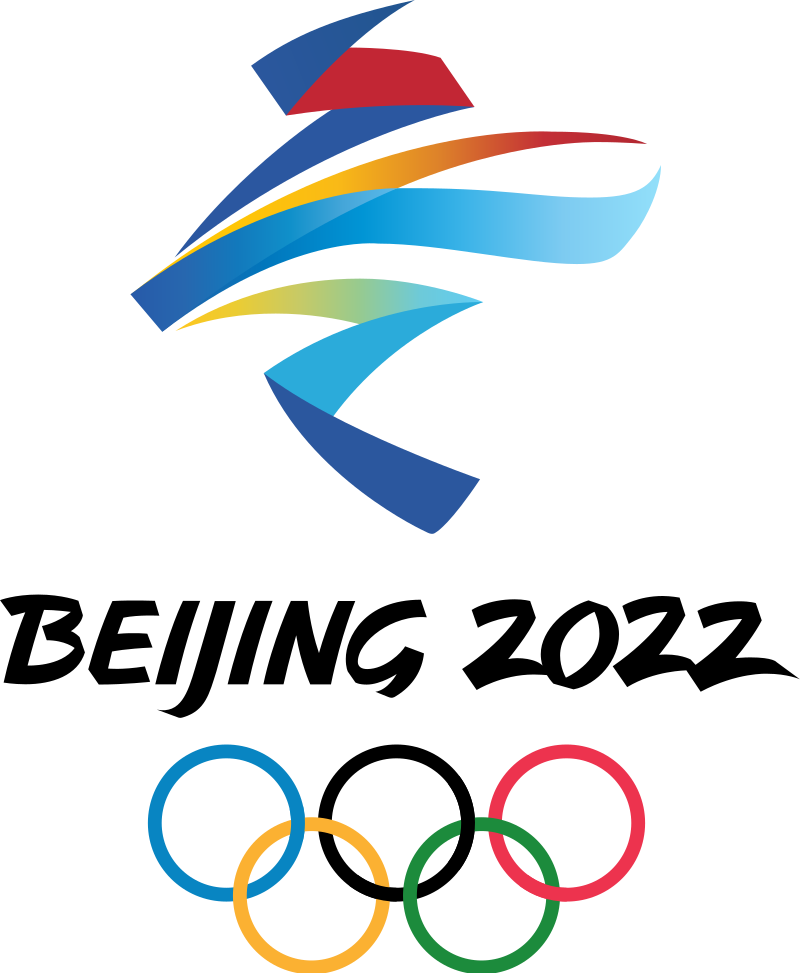 